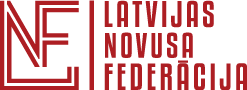 Biedrības “LATVIJAS NOVUSA FEDERĀCIJA”Reģ. Nr 40008022523PROTOKOLSLNF prezidija sēdeRīga , 2022.gada 4. novembrī                                                                                   Nr. 6/22Laiks: plkst. 19.00 – 21.30Vieta: Microsoft Teams meeting ( online)Sēdes dalībnieki:           LNF prezidents Ainārs Pēčs , prezidija locekļi : Valdis Čunka,                                                                                Artūrs Kuzmins, Dace Balaka  , Liāna Krastiņa, Kaspars Leitis, Antons Armuška , Sergejs Varša.  Pie noteikumu  apspriešanas pieaicināta Liga Leite.Nepiedalījās :                 Uldis EglītisSēdes vadītājs:               Ainārs Pēčs.Darba kārtība :Individuālā koeficienta un reitinga aprēķināšanas nolikums 2023 gadam.Reitinga turnīri.Sportistu klasifikācijas nolikums.Kausa izcīņa 2022. Dubultspēļu čempionāts cilvēkiem ar īpašām vajadzībām.Sporta pedagogu sanāksme 2023 gada augustā.Noteikumu rediģēšana.Dažādi.  Individuālā koeficienta un reitinga aprēķināšanas nolikums 2023 gadam.L.Krastiņa ; Vajag mainīt un vienkāršot reitinga aprēķināšanas sistēmu un atteikties no individuālā koeficienta jo LNF sacensībās vairs neizmantojam “Šveices “ tiesāšanas sistēmu. Piedāvāju jaunu un vienkāršotu reitinga aprēķināšanas veidu. Par pirmo vietu tiek piešķirti 500 reitinga punkti  bet parējām vietām punktu skaits samazinās. Arī reitinga punktu uzskaites sistēmā saglabājam piecu gadu rezultātus nevis četru ka līdz šim.A. Armuška : Es uzskatu ka vajag tomēr atstāt četru gadu uzskaiti . Četru gadu cikls ir pierastāks.V.Čunka  : Es arī par četriem gadiem un par to ka individuālo koeficientu saglabāsim.A. Pēčs : Paliksim pie esošās individuālā koeficienta un reitinga aprēķināšanas nolikuma kamēr jaunā  sistēma nav pārbaudīta.Par -7 , pret -1. atturas – 0Reitinga turnīri.K. Leitis:  Lai noteiktu to kas ir reitinga turnīrs ir vajadzīgs precīzs nolikums.L. Krastiņa: Reitinga aprēķināšanas tabulā nedrīkst ievietot jauniešu čempionāta un veterānu turnīru rezultātus jo tie nav pieejami visiem. S. Varša : Es arī uzskatu ka reitingu aprēķināt vajag tikai no LNF sacensībām , tas ir -komandu čempionāts, dubultspēļu čempionāts un individuālais čempionāts.A. Pēčs : Es arī piekrītu. Un reitingu rēķinām un publiskojam tikai pēc konkrētā čempionāta beigām. Par – 8, pret – 0, atturas – 0.                                            Sportistu klasifikācijas nolikums.L. Krastiņa : Lai padarītu sportistu klasifikāciju saprotamāku ierosinu nepielietot IK , bet gan komandu čempionātā vadīties no spēļu daudzuma un punktu procentuālās attiecības.V. Čunka : Es ierosinu no sporta klasifikācijas nolikuma svītrot Rīgas čempionātus, jo tas laiks kad visa novusa elite spēlē tikai Rīgas ir beidzies.S. Varša : Es arī domāju ka Rīgas čempionātu vairs neatstāsim nolikumā.K. Leitis:  Esmu pret to ka meistara kandidātu un sporta meistaru nosaukumu piešķir Rīgas čempionāta uzvarētājiem. Par to ka Rīgas čempionātus svītrojam no klasifikācijas nolikumaPar – 5. pret – 2 , atturas – 1.Par to ka palielināt  meistarkandidāta iegūšanai izcīnīto vietu skaitu vīriešiem uz 7-16 vietu un sievietēm 4-8 vietu Latvijas vai Eiropas individuālajā čempionātā.Par – 8. pret – 0 . atturas – 0.                                                     Kausa izcīņa 2022. A.Pēčs : Gatavošanās kausa izcīņai 2022 norit veiksmīgi. Galvenais tiesnesis Guntis Bucenieks ir apzinājis un nolikumos iekļāvis sacensību norises vietas. Vīriešu un sieviešu dubultspēles notiks Piņķos, sporta kompleksā Babīte. Jaukto pāru dubultspēles norisināsies Ķekavā, sporta kompleksā Bultas un individuālā kausa izciņa Rīgā, Cēsu ielā 18.  Dubultspēļu čempionāts cilvēkiem ar īpašām vajadzībām.L.Krastiņa : Vasaras sākumā individuālajā čempionātā cilvēkiem ar īpašām vajadzībām daudzi sacensību dalībnieki izteica velmi startēt viņiem paredzētā  dubultspēļu čempionātā. Tāpēc aicinu valdi apsvērt šādu iespēju un iekļaut šāda veida sacensības LNF spēļu kalendārā. Turnīrs varētu notikt vīriešu pāru konkurencē un jaukto pāru konkurencē.A. Pēčs : Man nav iebildumu šādām sacensībām. Sāpīgākais jautājums ir spēļu norises vietas atrašana jo budžets ir ierobežots un tās sporta zāles kuras ir aprīkotas ar visu vajadzīgo priekš cilvēkiem ar īpašām vajadzībām ir dārgas. Tāpēc aicinu visus valdes locekļus iesaistīties šajā projektā un meklēt iespējas šāda turnīra noorganizēšanai.                    Sporta pedagogu sanāksme 2023 gada augustā.S. Varša : 2023 Gada augustā Rīgā norisināsies gadskārtējā sporta pedagogu konference. Tā ir lieliska iespēja popularizēt novusa spēli skolās . Ja mēs nolemjam piedalīties  tad līdz martam jāiesniedz sava programma. Šādai konferencei mums vajadzētu izveidot savu novusa prezentāciju .A.Pēčs : Vajadzīgs kordinātors.S.Varša : Es esmu ar mieru.                                   Noteikumu rediģēšana.L.Leite:  Noteikumu rediģēšanas priekšlikumu iesniegšanas termiņš ir beidzies. Ir iesūtīti vairāki priekšlikumi un skaidrojumi . Esmu izveidojusi darba grupu kura strādās pie novusa  noteikumiem.                                                                                   Darba grupas sastāvs - Kaspars Leitis, Liāna Krastiņa, Māris Cīrulis, Ilmārs Strakšs, Aigars Atslēga un es. Ārējais konsultants Guntis Bucenieks.                                              Ir nolikts darba grupas tikšanās laiks. Darba grupa izskatīs iesūtītos piedāvājumus un pēc tam nozīmēs darba grupas un LNF prezidija sapulci onlainā.D.Balaka : Kad ir sakārtoti noteikumi pirmajā lasījumā tad tie ir jāpublicē LNF mājaslapā un vienu mēnesi jāatļauj iepazīties visiem interesentiem. Ja nepieciešam jāveic korekcijas .Un tad jau otrajā lasījumā jāliek uz balsošanu.